SUNDAY, October 4					Annual Meeting of theIllinois Classical Conference October 7-9, 2022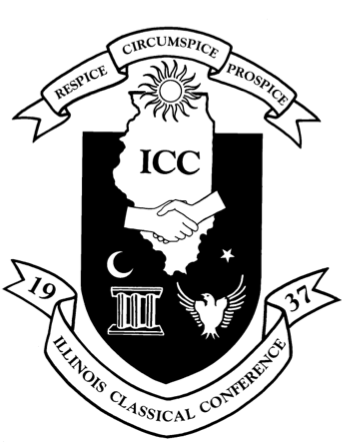  at the invitation ofRockford UniversityYoandy Cabrera and Stephanie Quinn,Local Host ChairsProgram Still in ProgressFRIDAY, October 7					SATURDAY, October 8				(see the back page for more Saturday events)7:00–8:30 p.m.		RU location TBA Banquet and Awards CeremonyPresider: Chris Mural, ICC PresidentInvocator: TBDMemorator: TBDAwards Committee Member: TBDEntertainment: Classical music performance group Banquet and Awards CeremonyPresider: Chris Mural, ICC PresidentInvocator: TBDMemorator: TBDAwards Committee Member: TBDEntertainment: Classical music performance group 9:00 a.m.–12:00 p.m.	Fisher Chapel Conference RoomBook Exhibit & Book ExchangeOrganizers: Kirk Halverson and Marilyn Brusherd Book Exhibit & Book ExchangeOrganizers: Kirk Halverson and Marilyn Brusherd 9:30–11:30 a.m.		Fisher ChapelSession V: Ancient Cultural Practices/Approaches Revealed through Literature The Subject of Song: Helen’s Voice in Homer’s Iliad and Euripides’ Troades Nava Cohen (Northwestern University)The Book of Job as a Greek Tragedy: Late Antique Interpretive TrajectoriesMischa Hooker (Augustana College)To Be Like Dad: How Patrilineal Expectations vs. Claims of Affection Shape Father-Son Relations in Ovid's Metamorphoses	   Franco Cirulli (St. Ignatius High School)Ovid's Fasti and the Calendar ConceptA. Everett Beek (Knox College)Session V: Ancient Cultural Practices/Approaches Revealed through Literature The Subject of Song: Helen’s Voice in Homer’s Iliad and Euripides’ Troades Nava Cohen (Northwestern University)The Book of Job as a Greek Tragedy: Late Antique Interpretive TrajectoriesMischa Hooker (Augustana College)To Be Like Dad: How Patrilineal Expectations vs. Claims of Affection Shape Father-Son Relations in Ovid's Metamorphoses	   Franco Cirulli (St. Ignatius High School)Ovid's Fasti and the Calendar ConceptA. Everett Beek (Knox College)11:30 a.m.-noonFisher ChapelSession VI: Latin Teacher Idea and Activity ExchangeSession VI: Latin Teacher Idea and Activity Exchange Noon–1:30 p.m.Fisher ChapelLunch & Business MeetingPresider: Chris Mural, ICC PresidentLunch & Business MeetingPresider: Chris Mural, ICC President7:00–9:00 p.m.Breakfast area, Fairfield Marriott, 7650 Walton St. Registration and social hourRegistration and social hour8:00–9:30 a.m. Fisher ChapelRegistrationRegistration9:00 a.m.–5:00 p.m.	Fisher Chapel Conference RoomBook Exhibit & Book ExchangeOrganizers: Kirk Halverson and Marilyn Brusherd Book Exhibit & Book ExchangeOrganizers: Kirk Halverson and Marilyn Brusherd 8:30–9:20 a.m.		8:30–9:20 a.m.		RU Room TBDICC Advisory Council MeetingPresider: Chris Mural, ICC PresidentICC Advisory Council MeetingPresider: Chris Mural, ICC PresidentICC Advisory Council MeetingPresider: Chris Mural, ICC President9:30–9:45 a.m.9:30–9:45 a.m.Fisher Chapel Welcoming RemarksRockford University Provost and Vice President for Academic Affairs Dr. Michael A. Perry	Welcoming RemarksRockford University Provost and Vice President for Academic Affairs Dr. Michael A. Perry	Welcoming RemarksRockford University Provost and Vice President for Academic Affairs Dr. Michael A. Perry	 9:45–10:15 a.m.		 9:45–10:15 a.m.		Fisher Chapel Session V: Getting Out Again, Post-Pandemic“The Call to Roam: Exploring Greco-Roman Antiquity Through Goethe’s Eyes and Our Own” Will Nifong (Northside Prep High School)Session V: Getting Out Again, Post-Pandemic“The Call to Roam: Exploring Greco-Roman Antiquity Through Goethe’s Eyes and Our Own” Will Nifong (Northside Prep High School)Session V: Getting Out Again, Post-Pandemic“The Call to Roam: Exploring Greco-Roman Antiquity Through Goethe’s Eyes and Our Own” Will Nifong (Northside Prep High School) 10:15–11:30 a.m.		 10:15–11:30 a.m.		Fisher Chapel Session III: Techniques and Resources for K-12 ReadingThe Benefits of Silent Sustained Reading in the Latin Classroom/ Lectio Otiosa (i.e. Novellas for Dummies) 	Anna Reiff (Amos Alonzo Stagg High School) and James Stark (Collinsville High School)Building Calliope's Library: Books for Young Readers	Krishni Burns (University of Illinois, Chicago)Session III: Techniques and Resources for K-12 ReadingThe Benefits of Silent Sustained Reading in the Latin Classroom/ Lectio Otiosa (i.e. Novellas for Dummies) 	Anna Reiff (Amos Alonzo Stagg High School) and James Stark (Collinsville High School)Building Calliope's Library: Books for Young Readers	Krishni Burns (University of Illinois, Chicago)Session III: Techniques and Resources for K-12 ReadingThe Benefits of Silent Sustained Reading in the Latin Classroom/ Lectio Otiosa (i.e. Novellas for Dummies) 	Anna Reiff (Amos Alonzo Stagg High School) and James Stark (Collinsville High School)Building Calliope's Library: Books for Young Readers	Krishni Burns (University of Illinois, Chicago)11:30 a.m.-noon11:30 a.m.-noonFisher ChapelSession II: The Work of the DEI CommitteePresider: Chris Mural, ICC PresidentSession II: The Work of the DEI CommitteePresider: Chris Mural, ICC PresidentSession II: The Work of the DEI CommitteePresider: Chris Mural, ICC PresidentNoon-1:00 p.m.Fisher ChapelFisher ChapelLunch Lunch Lunch 1:00–2:15 p.m.		Fisher Chapel Fisher Chapel Session I: Race in Material Culture and ReceptionGenos of Women and Genos of Men: Race, Gender, and Politics in Ancient Greek IconographyMilica Jelic (Aberdeen University, UK)Reclaiming Classics: Classical Allusions and Racial Equity in HBO’s Watchmen and Lovecraft Country	Kirsten Day (Augustana College)Session I: Race in Material Culture and ReceptionGenos of Women and Genos of Men: Race, Gender, and Politics in Ancient Greek IconographyMilica Jelic (Aberdeen University, UK)Reclaiming Classics: Classical Allusions and Racial Equity in HBO’s Watchmen and Lovecraft Country	Kirsten Day (Augustana College)Session I: Race in Material Culture and ReceptionGenos of Women and Genos of Men: Race, Gender, and Politics in Ancient Greek IconographyMilica Jelic (Aberdeen University, UK)Reclaiming Classics: Classical Allusions and Racial Equity in HBO’s Watchmen and Lovecraft Country	Kirsten Day (Augustana College)2:15-3:15 p.m.Fisher ChapelFisher ChapelSession II: Social Justice in ClassicsYoung Richard Kim (University of Illinois, Chicago)Session II: Social Justice in ClassicsYoung Richard Kim (University of Illinois, Chicago)Session II: Social Justice in ClassicsYoung Richard Kim (University of Illinois, Chicago)3:15-4:15 p.m.	3:15-4:15 p.m.	Fisher ChapelKeynote AddressToward a Biography of a Greek Courtesan: Re-imagining PhryneLaura McClure (University of Wisconsin, Madison)Keynote AddressToward a Biography of a Greek Courtesan: Re-imagining PhryneLaura McClure (University of Wisconsin, Madison)Keynote AddressToward a Biography of a Greek Courtesan: Re-imagining PhryneLaura McClure (University of Wisconsin, Madison)4:15–5:00 p.m.		4:15–5:00 p.m.		Fisher Chapel ICC Business MeetingPresider: Chris Mural, ICC PresidentICC Business MeetingPresider: Chris Mural, ICC PresidentICC Business MeetingPresider: Chris Mural, ICC President5:00–5:30 p.m.		5:00–5:30 p.m.		RU Rooms TBDICC Committee MeetingsPresiders: Committee Chairs ICC Committee MeetingsPresiders: Committee Chairs ICC Committee MeetingsPresiders: Committee Chairs 